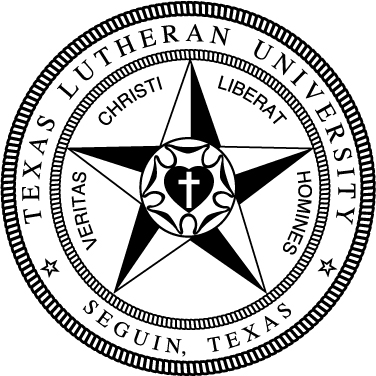 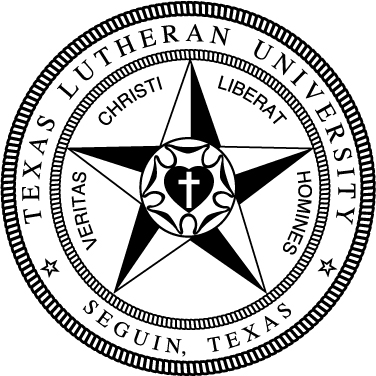 132General EducationGeneral EducationGeneral EducationGeneral EducationGeneral EducationGeneral EducationTake the following Foundation requirements (18 hrs):Take the following Foundation requirements (18 hrs):Take the following Foundation requirements (18 hrs):Take the following Foundation requirements (18 hrs):Take the following Foundation requirements (18 hrs):Take the following Foundation requirements (18 hrs):Basic Quantitative LiteracyBasic Quantitative LiteracyBasic Quantitative LiteracyBasic Quantitative LiteracyBasic Quantitative LiteracyBasic Quantitative LiteracyMATH 133 or higherMATH 133 or higherMATH 133 or higherMATH 133 or higherMATH 133 or higherCritical Critical Critical Critical Critical Critical FREX 134 Exploring the Arts & SciencesFREX 134 Exploring the Arts & SciencesFREX 134 Exploring the Arts & SciencesFREX 134 Exploring the Arts & SciencesFREX 134 Exploring the Arts & SciencesEngaging Faith TraditionsEngaging Faith TraditionsEngaging Faith TraditionsEngaging Faith TraditionsEngaging Faith TraditionsEngaging Faith TraditionsTHEO 133 Intro to TheologyTHEO 133 Intro to TheologyTHEO 133 Intro to TheologyTHEO 133 Intro to TheologyTHEO 133 Intro to TheologyModern LanguageModern LanguageModern LanguageModern LanguageModern LanguageModern LanguageSPAN XXX First Spanish Language CourseSPAN XXX First Spanish Language CourseSPAN XXX First Spanish Language CourseSPAN XXX First Spanish Language CourseSPAN XXX First Spanish Language CourseWritten CommunicationWritten CommunicationWritten CommunicationWritten CommunicationWritten CommunicationWritten CommunicationCOMP 131 Composition ICOMP 131 Composition ICOMP 131 Composition ICOMP 131 Composition ICOMP 131 Composition ICOMP 132 Composition IICOMP 132 Composition IICOMP 132 Composition IICOMP 132 Composition IICOMP 132 Composition IITake the following Distribution requirements (0 hrs):Take the following Distribution requirements (0 hrs):Take the following Distribution requirements (0 hrs):Take the following Distribution requirements (0 hrs):Take the following Distribution requirements (0 hrs):Take the following Distribution requirements (0 hrs):Arts 6hrsArts 6hrsArts 6hrsArts 6hrsArts 6hrsArts 6hrs√Arts Elective Arts Elective Arts Elective Arts Elective Arts Elective √Arts Elective Arts Elective Arts Elective Arts Elective Arts Elective Humanities 12 hrs (no more than 2 courses/discipline)Humanities 12 hrs (no more than 2 courses/discipline)Humanities 12 hrs (no more than 2 courses/discipline)Humanities 12 hrs (no more than 2 courses/discipline)Humanities 12 hrs (no more than 2 courses/discipline)Humanities 12 hrs (no more than 2 courses/discipline)√HIST 131  Early North America HIST 131  Early North America HIST 131  Early North America HIST 131  Early North America HIST 131  Early North America √ENGL 2XX (Lit)ENGL 2XX (Lit)ENGL 2XX (Lit)ENGL 2XX (Lit)ENGL 2XX (Lit)√SPAN XXX Second Spanish Language CourseSPAN XXX Second Spanish Language CourseSPAN XXX Second Spanish Language CourseSPAN XXX Second Spanish Language CourseSPAN XXX Second Spanish Language Course√COMM 374 Professional SpeakingCOMM 374 Professional SpeakingCOMM 374 Professional SpeakingCOMM 374 Professional SpeakingCOMM 374 Professional SpeakingNatural Sciences & Math 6 hrs (1 crs w/lab)Natural Sciences & Math 6 hrs (1 crs w/lab)Natural Sciences & Math 6 hrs (1 crs w/lab)Natural Sciences & Math 6 hrs (1 crs w/lab)Natural Sciences & Math 6 hrs (1 crs w/lab)Natural Sciences & Math 6 hrs (1 crs w/lab)√CHEM 143 General Chemistry I CHEM 143 General Chemistry I CHEM 143 General Chemistry I CHEM 143 General Chemistry I CHEM 143 General Chemistry I √BIOL 143 or BIOL 245 BIOL 143 or BIOL 245 BIOL 143 or BIOL 245 BIOL 143 or BIOL 245 BIOL 143 or BIOL 245 Social Sciences 6 hrsSocial Sciences 6 hrsSocial Sciences 6 hrsSocial Sciences 6 hrsSocial Sciences 6 hrsSocial Sciences 6 hrs√POLS 231 American Politics POLS 231 American Politics POLS 231 American Politics POLS 231 American Politics POLS 231 American Politics √PSYC 236 Developmental PsychologyPSYC 236 Developmental PsychologyPSYC 236 Developmental PsychologyPSYC 236 Developmental PsychologyPSYC 236 Developmental PsychologyComplete each of the following Competencies:Complete each of the following Competencies:Complete each of the following Competencies:Complete each of the following Competencies:Complete each of the following Competencies:Complete each of the following Competencies:3 Critical Thinking Courses (T)3 Critical Thinking Courses (T)3 Critical Thinking Courses (T)3 Engaged Citizenship Courses (Z)3 Engaged Citizenship Courses (Z)3 Engaged Citizenship Courses (Z)2 Communication Courses (C)2 Communication Courses (C)2 Communication Courses (C)1 Ethics Course (E)1 Ethics Course (E)1 Ethics Course (E)Distribution Coursework (32 hrs)Distribution Coursework (32 hrs)Arts Elective Arts Elective ENGL 2XX (Lit)HIST 131 or HIST 132 North American HistoryCHEM 143 General Chemistry ICHEM 144 General Chemistry IISPAN XXX Second Spanish Language CoursePOLS 231 American Politics I PSYC 236 Developmental PsychologyCOMM 374 Professional SpeakingEducation & Reading Coursework (45 hrs)Education & Reading Coursework (45 hrs)EDUC 272 Classroom Applications of TechnologyEDUC 332 Learning Processes & EvaluationEDUC 334A US Schools EDUC 336 Intro to Diversity for EducatorsEDUC 373 Survey of Special PopulationsEDUC 374 Foundations of ESL EducationEDUC 382 Mathematics for the ChildEDUC 388 Science for the ChildEDUC 433 Instructional Strategies 4-8EDUC 465 Student TeachingEDUC 471 (w/ST) Classroom ManagementREAD 270 Literature for the ClassroomREAD 376 Literacy AssessmentREAD 436 (w/ST) Teaching Lit in the Content AreasSpecialization Courses (37 hrs)Specialization Courses (37 hrs)MATH 148 Elementary FunctionsMATH 375 Concepts of Mathematics IMATH 376 Concepts of Mathematics IISTAT 374 StatisticsMATH 241 Calculus I MATH 242 Calculus IIBIOL 143 Biological Systems I orBIOL 245 Human Anatomy & Physiology I BIOL 144 Biological Systems II orBIOL 246 Human Anatomy & Physiology IIPHYS 141 General Physics I PHYS 142 General Physics IIReflective Modules (3)Reflective Modules (3)